COLO farbica y diseña los equipos de pintura en polvo. Los productos principales como cabina de pintura en polvo, horno de curado , reciprocadores, pistola de pintura...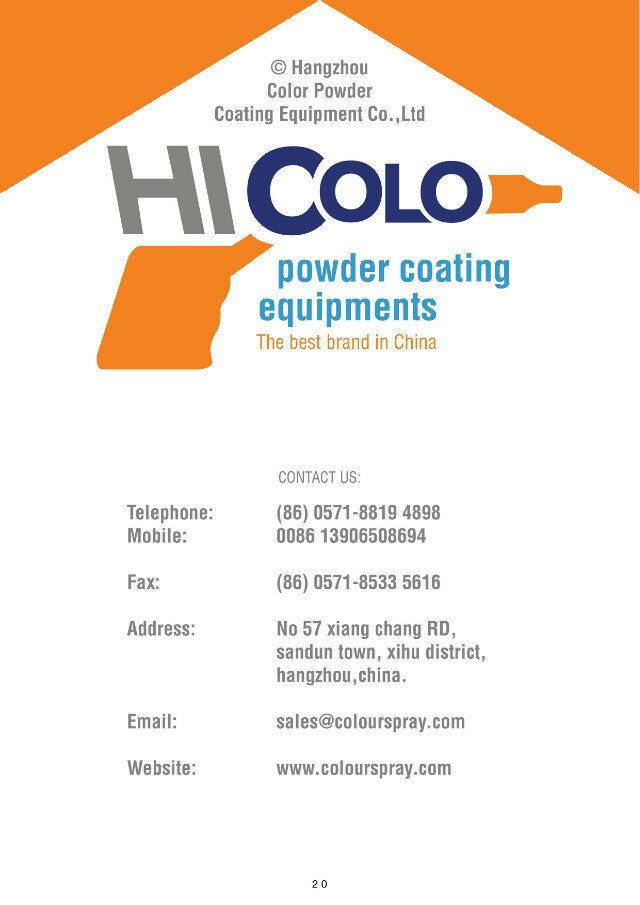 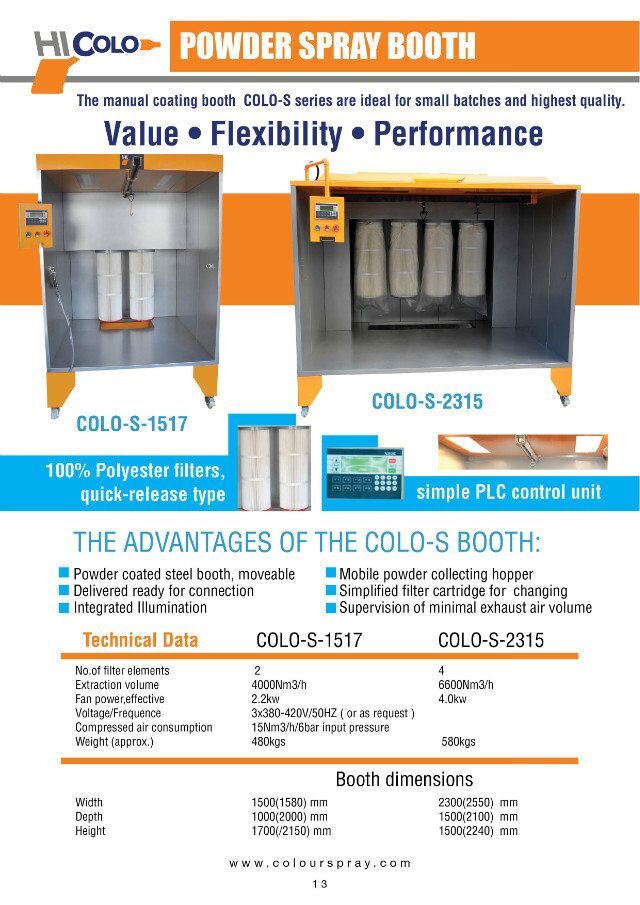 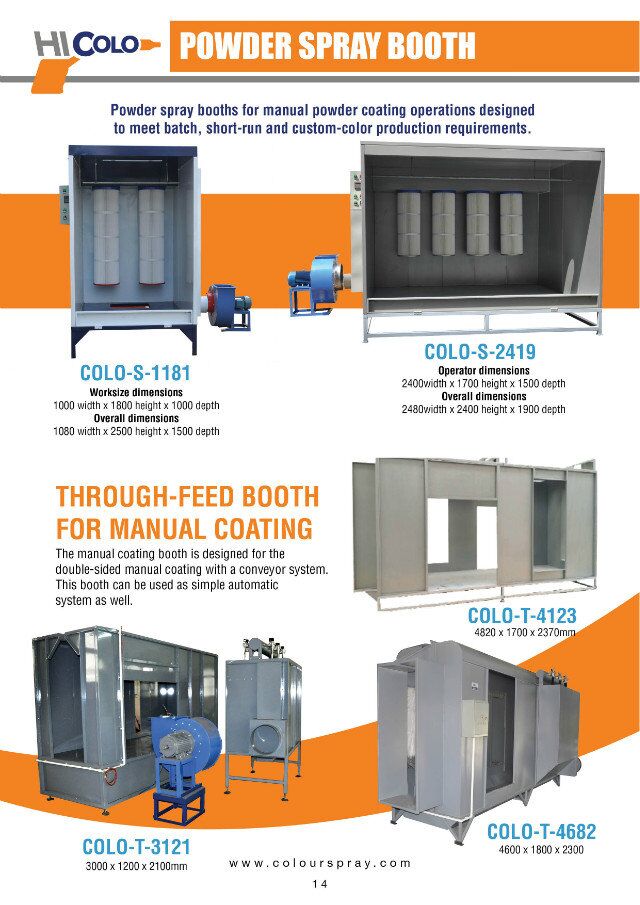 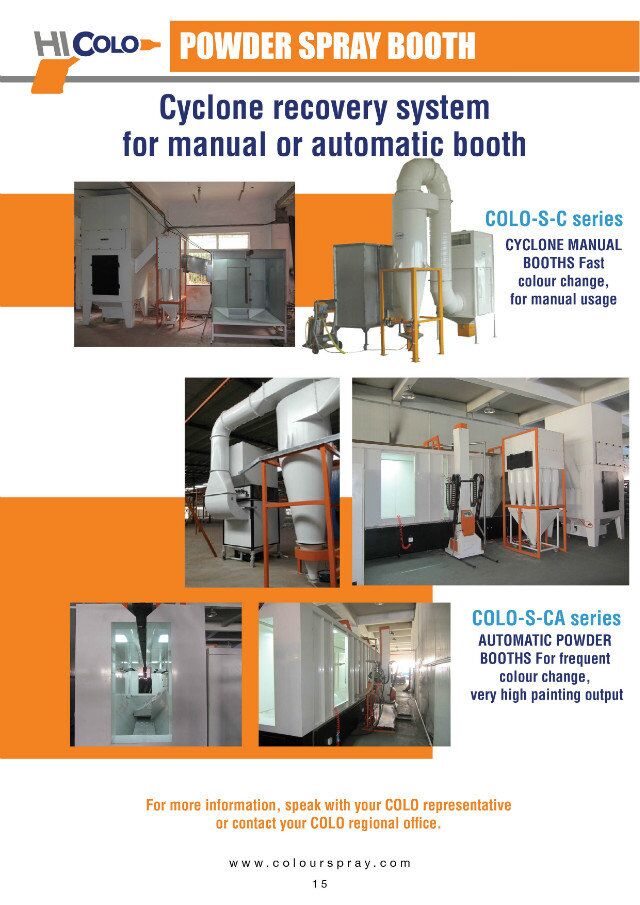 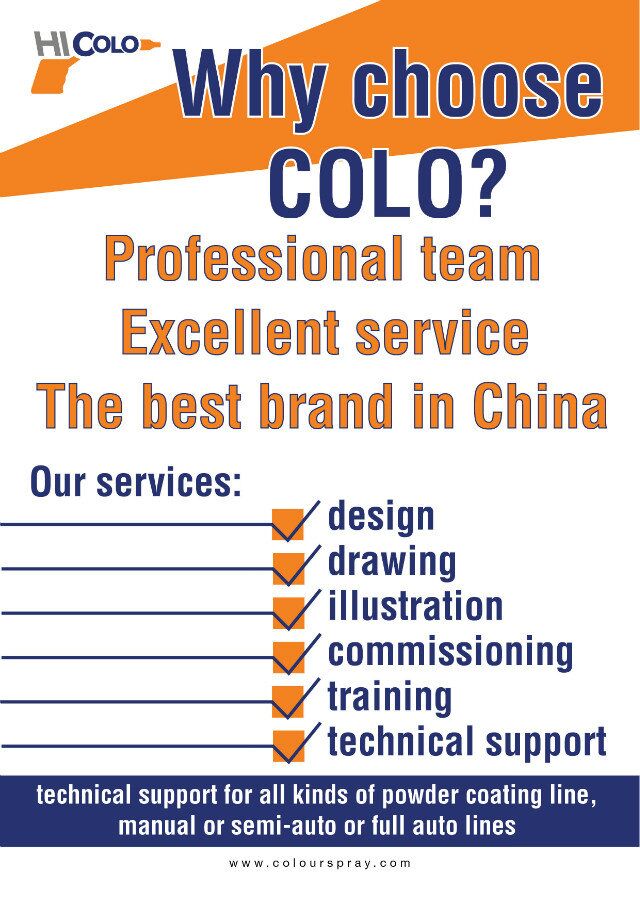 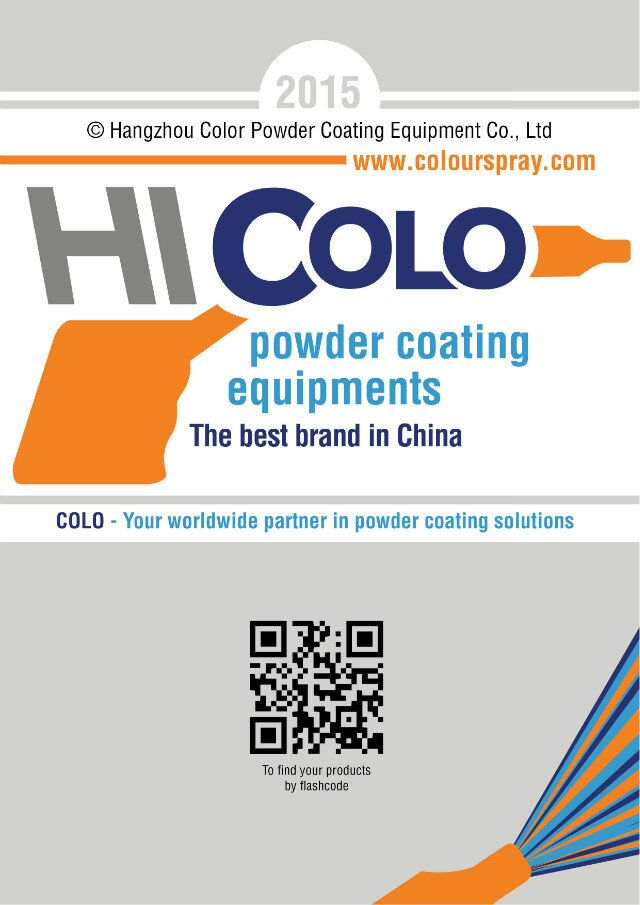 